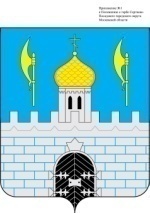 КОНТРОЛЬНО-СЧЕТНАЯ ПАЛАТАСЕРГИЕВО-ПОСАДСКОГО ГОРОДСКОГО ОКРУГАМОСКОВСКОЙ ОБЛАСТИИнформация1.Основание для контрольного мероприятия:План работы Контрольно-счетной палаты Сергиево-Посадского городского округа на 2023 год, утвержденный Распоряжением Председателя Контрольно-счетной палаты Сергиево-Посадского городского округа от 26.12.2022 №67/22-РП (с изменениями и дополнениями), Распоряжение Председателя Контрольно-счетной палаты от 29.03.2023 №21/23-РП2. Предмет контрольного мероприятия:Проверка исполнения муниципальных контрактов «Проверка законности и эффективности использования бюджетных средств по актам выполненных работ по контрактам на очистку дорог Сергиево-Посадского городского округа». МБУ «Благоустройство Сергиев Посад».3. Объект проверки: Муниципальное бюджетное учреждение «Благоустройство Сергиев Посад».4.Цели проверки:Определить эффективность использования бюджетных средств по заключенным муниципальным контрактам на реализацию мероприятий по очистке и содержанию дорог в Сергиево-Посадском городском округе.5.Проверка проведена: Председателем Контрольно-счетной палаты Сергиево-Посадского городского округа Деминым Д.С. (руководитель), инспектором Контрольно-счетной палаты Сергиево-Посадского городского округа Озовым Э.Э.6.Проверяемый период деятельности: Январь, Февраль 2023 года.Контрольное мероприятие проведено в соответствии с имеющимися полномочиями, определенными ст.268.1 Бюджетного кодекса Российской Федерации, Положением о Контрольно-счетной палате Сергиево-Посадского городского округа Московской области, утвержденным решением Совета депутатов Сергиево-Посадского городского округа Московской области от 03.10.2019 года № 03/05-МЗ.В ходе текущей проверки установлено следующее:Муниципальное бюджетное учреждение «Благоустройство Сергиев Посад» (далее МУП «Благоустройство СП») создано путем реорганизации в форме присоединения к нему муниципального бюджетного учреждения «Дорожник Сергиево-Посадского городского округа Московской области» (далее МБУ «Дорожник СПГО МО»), муниципального бюджетного учреждения «Благоустройство Сергиево-Посадского городского округа Московской области» (далее МБУ «Благоустройство»), муниципального бюджетного учреждения «Победа» (далее МБУ «Победа»), с переходом прав и обязанностей присоединенных муниципальных бюджетных учреждений и на основании постановления Главы Сергиево-Посадского городского округа Московской области от 11.06.2020 № 870-ПГ.Согласно свидетельству о постановке на учет в налоговом органе серии 50 № 014206124 Учреждение поставлено на учет в налоговом органе по месту нахождения ИНФС России по г. Сергиеву Посаду Московской области 20.11.2014г. с присвоением идентификационного номера налогоплательщика (ИНН) 5042134510, основного государственного регистрационного номера (ОГРН) 1145042004007, код причины постановки на учет (КПП) 504201001.Учредителем Учреждения является муниципальное образование «Сергиево-Посадский городской округ Московской области».Функции и полномочия Учредителя в отношении Учреждения, а также права собственника имущества, закрепленного за Учреждением, осуществляет администрация Сергиево-Посадского городского округа Московской области (далее – Учредитель).Юридический адрес Учреждения: 1413500 Московская область, г. Сергиев Посад, проспект Красной Армии, д.234, пом. 7, комнаты 1-13.Учреждение является юридическим лицом, имеет обособленное имущество, закрепленное за ним на праве оперативного управления в соответствии с Гражданским Кодексом Российской Федерации, лицевые счета, муниципальное задание, печати, штампы, бланки и иные атрибуты с собственной символикой.В своей деятельности Учреждение руководствуется Конституцией Российской Федерации, Уставом муниципального образования «Сергиево-Посадский городской округ Московской области», муниципальными нормативно - правовыми актами Сергиево-Посадского городского округа и иными нормативно-правовыми актами Российской Федерации, а также Уставом Учреждения.Отношения между Учредителем и Учреждение регулируются настоящим Уставом. Учредитель утверждает муниципальные задания для Учреждения в соответствии с предусмотренными настоящим Уставом видами деятельности Учреждения.Для ведения финансово-хозяйственной деятельности в финансовом управлении администрации Сергиево-Посадского городского округа открыты лицевые счета на предоставление субсидии на выполнение муниципального задания, на иные цели, на цели осуществления капитальных вложений, учета собственных средств.МБУ «Благоустройство СП» осуществляет свою деятельность на основании Устава с изменениями, утвержденными Постановлением Главы Сергиево-Посадского городского округа Московской области от 11.06.2020г. № 870-ПГ.Уставом предусмотрено, что Учреждение осуществляет свою деятельность путем выполнения работ, оказания услуг в сфере благоустройства и озеленения территории муниципального образования, обеспечения надежного, устойчивого функционирования дорожного хозяйства, реализации полномочий органов местного самоуправления Сергиево-Посадского городского округа в сфере дорожной деятельности в отношении автомобильных дорог местного назначения, обеспечения безопасности дорожного движения на дорогах Сергиево-Посадского городского округа.Муниципальное задание МБУ «Благоустройство СП» утверждено на оказание следующих муниципальных услуг:-уборка территории и аналогичная деятельность;-организация благоустройства и озеленения;-уборка территории, содержание объектов дорожного хозяйства.Финансирование расходов МБУ «Благоустройство СП» осуществлялось за счет бюджетных субсидий, перечисляемых на основании Соглашений «О порядке и условиях предоставления субсидии на финансовое обеспечение выполнения муниципального задания на оказание муниципальных услуг (выполнение работ)», заключенных между администрацией Сергиево-Посадского городского округа Московской области и МБУ «Благоустройство СП».Предметом Соглашений, в том числе, является определение порядка и условия предоставления субсидии на финансовое обеспечение муниципального задания по муниципальной программе «Развитие и функционирование дорожно-транспортного комплекса», Подпрограммы 2 «Дороги Подмосковья», основного мероприятия 02 «Строительство и реконструкция автомобильных дорог местного значения», мероприятия «Организация и содержание закрепленных автомобильных дорог общего пользования и искусственных дорожных сооружений в их составе».Контракты и договоры:	При исполнении расходов на выполнение мероприятий по очистке и содержанию дорог Сергиево-Посадского городского округа, Муниципальным бюджетным учреждением «Благоустройство Сергиев Посад» (заказчик) были заключены муниципальные контракты, оформленные в соответствии с действующим законодательством путем проведения конкурсов на размещение заказов на поставку товаров (работ, услуг) для государственных нужд (ст.71,72 Бюджетного Кодекса РФ). В рамках выполнения работ по очистке и содержанию дорог Сергиево-Посадского городского округа между Муниципальным бюджетным учреждением «Благоустройство Сергиев Посад» (заказчик), в лице директора и ООО «ГАРАНТ-СП» (подрядчик) в лице генерального директора были заключены муниципальные контракты:№ 0848300051721000046 от 23.03.2021 на сумму 49 249 956 руб. 66 коп.Данный муниципальный контракт включает в себя дополнительное соглашение №1 от 11.01.2022, согласно которому в связи с допущенной технической ошибкой был дополнен подраздел пункта 5.1 контракта «права Заказчика» раздела 5 «Права и обязанности Сторон» фразой согласно Проекту контракта и аукционной документации «Сдавать в аренду имущество, закрепленное на праве оперативного управления (транспортные средства), Подрядчику, принявшему обязательства по контракту.Дата начала исполнения обязательств 01.02.2023, окончания исполнения обязательств 12.05.2023.Согласно Акта о приемке выполненных работ №119-1/1 от 03.04.2023 стоимость работ составила (без учета НДС):Раздел 1. Зимнее содержание дорогРаздел 2. Зимнее содержание тротуаровРаздел 3. Зимнее содержание остановокРаздел 4. Зимнее содержание барьерного огражденияРаздел 5. Вывоз снегаРаздел 6. Содержание и ремонт мостовРаздел 7. Ямочный ремонтРаздел 8. Дорожные знакиИтого с учетом тендерного снижения 1.5% и НДС: 49 249 956 руб. 66 коп.№ 0848300051721000053 от 26.03.2021 на сумму 49 749 978 руб. 90 коп.Данный муниципальный контракт включает в себя дополнительные соглашения:Дополнительное соглашение №1 от 11.01.2022 Дополнительное соглашение №2 от 07.02.2023 Дополнительное соглашение №3 от 21.02.2023, согласно которого стороны договорились об увеличении объема работ на основании дополнительного сметного расчета №118-2 от 31.03.2023 на сумму 4 974 729 руб. 60 коп. (9,99946072%) что не является нарушением 44ФЗ "О контрактной системе в сфере закупок товаров, работ, услуг для обеспечения государственных и муниципальных нужд", общая сумма контракта с учетом ДС №3 составляет 54 724 708 руб. 50 коп.Платежное поручение №253 от 07.02.2023 на сумму 49 749 978 руб. 90 коп.Платежное поручение № 482 от 06.03.2023 на сумму 4 974 729 руб. 60 коп.Дата начала исполнения обязательств 01.01.2023, окончания исполнения обязательств 31.03.2023.Согласно Акта о приемке выполненных работ №118-1/1 от 31.01.2023, №181-2/1 от 31.01.2023 стоимость работ составила (без учета НДС):По акту №118-1/1:Раздел 1. Зимнее содержание дорогРаздел 2. Зимнее содержание тротуаровРаздел 3. Зимнее содержание остановокРаздел 4. Зимнее содержание барьерного огражденияРаздел 5. Вывоз снегаРаздел 6. Содержание и ремонт мостовРаздел 7. Ямочный ремонтРаздел 8. Дорожные знакиИтого с учетом тендерного снижения 0,5% и НДС: 49 749 978 руб. 90 коп.По акту №181-2:Раздел 1. Зимнее содержание дорогРаздел 2. Зимнее содержание тротуаровИтого с учетом НДС: 4 974 729 руб. 60 коп.В рамках выполнения работ по очистке и содержанию дорог Сергиево-Посадского городского округа между Муниципальным бюджетным учреждением «Благоустройство Сергиев Посад» (заказчик), в лице заместителя директора, действующего на основании доверенности и ООО «БЛАГОУСТРОЙСТВО ГОРОДА» (подрядчик) в лице генерального директора был заключен муниципальный контракт:№ 0848300051721000103 от 08.05.2021 на сумму 47 999 999 руб. 03 коп.Данный муниципальный контракт включает в себя дополнительное соглашение:Дополнительное соглашение №1 от 10.02.2023, согласно которого по предложению Заказчика, Стороны пришли к соглашению увеличить предусмотренный Контрактом объем работ, согласно Сметной документации (прилагается к дополнительному соглашению). При этом цена Контракта изменяется пропорционально дополнительному объему работ, исходя из установленной в Контракте цены единицы работы. 	Увеличение суммы контракта на 4 799 909 руб. 91 коп. (9,089714%) не является нарушением 44ФЗ "О контрактной системе в сфере закупок товаров, работ, услуг для обеспечения государственных и муниципальных нужд", общая сумма контракта с учетом ДС №1 составляет 52 799 308 руб. 94 коп.Платежное поручение №155 от 03.02.2023 на сумму 18 008 983 руб. 59 коп.Платежное поручение №559 от 09.03.2023 на сумму 17 548 915 руб. 28 коп.Платежное поручение №740 от 04.04.2023 на сумму 11 247 201 руб. 65 коп.Платежное поручение №1255 от 11.05.2023 на сумму 5 994 208 руб. 42 коп.Дата начала исполнения обязательств 01.01.2023, окончания исполнения обязательств 30.04.2023. Согласно Акта о приемке выполненных работ № 1 от 31.01.2023(за январь), №2 от 28.02.2023(за февраль), №3 от 31.03.2023(за март), №4 от 31.03.2023(за март), №5 от 30.04.2023(за апрель) стоимость работ составила (без учета НДС):Раздел 1. ГазоныРаздел 3. ЦветникиРаздел 4. Дорожки, тротуарыРаздел 5. Детские, спортивные площадкиРаздел 6. Внутриквартальные дорогиРаздел 7. ПамятникиРаздел 8. МАФРаздел 10. Оформление изготовление и установка фигур при благоустройстве территорий Раздел 11. Прочие работы(42 673 759 руб 2 коп.) с ндс 51 208 511 руб. 04 коп. (1 590 796 руб. 90 коп.)Итого с учетом НДС: 52 799 308 руб. 94 коп.Всего в результате проведённого контрольного мероприятия проверено 102 549 287 руб. 84 коп. средств местного бюджета.Выводы:Проверкой случаев нецелевого использования бюджетных средств не выявлено.При проведении анализа структуры цены проверенных контрактов выявлено десятикратное превышение работ по содержанию тротуаров ручным способом над механизированным, при этом следует учитывать, что стоимость работ, выполненных вручную выше механизированных в три раза.Анализ формирования величины оплаты выполненных работ подрядным организациям показывает, что в цену выполненных работ подряда включаются нормативные начисления сметной прибыли подрядной организации. По рассмотренным контрактам сумма таковых начислений составила 16 942 689 рублей. Учитывая имеющиеся у МБУ «Благоустройство» внутренние возможности на исполнение муниципального задания своими силами (специализированная техника на балансе, специалисты) значительную часть работ Учреждение могло выполнить самостоятельно, с экономией расходов.При проведении анализа использовании недвижимого имущества МБУ «Благоустройство СП» установлено, в январе-феврале 2023 года Учреждением (Арендодатель) был заключен договор аренды транспортных средств без экипажа. Арендная плата в месяц составляет – 1 308 019,89 рублей. При этом согласно приложению 1 к договорам аренды№ 1/2023 и № 2/2023 и актам приема – передачи к договорам аренды транспортных средств без экипажа, расчётная арендная плата за проверяемый период составляет 2 614 817 руб. 82 коп. Размер не дополученной арендной платы – 1 067 171 руб. коп.ПоставщикИсточник финансированияКраткое содержаниеДоговора, контракты (номер, дата)Сумма контракта (с НДС)Оплаченоза 2023г.123456Общество с ограниченной ответственностью«ГАРАНТ-СП»Средства бюджетного учреждения МБУ «Благоустройство Сергиев Посад»Выполнение работ по очистке и содержанию дорог Сергиево-Посадского городского округа №0848300051721000046от 23.03.202149 249 956 руб. 66 коп.П/П №751 от 04.04.2023 на сумму 49 249 956 руб. 66 коп.№0848300051721000053 от 26.03.202154 724 708 руб. 50 коп.П/П №253 от 07.02.2023 на сумму 49 749 978 руб. 90 коп.П/П № 482 от 06.03.2023 на сумму 4 974 729 руб. 60 коп.ПоставщикИсточник финансированияКраткое содержаниеДоговора, контракты (номер, дата)Сумма контракта (с НДС)Оплаченоза 2023г.123456Общество с ограниченной ответственностью «БЛАГОУСТРОЙСТВО ГОРОДА»Средства бюджетного учреждения МБУ «Благоустройство Сергиев Посад»Выполнение работ по очистке и содержанию дорог Сергиево-Посадского городского округа № 0848300051721000103 от 08.05.2152 799 308 руб. 94 коп.П/П № 155 от 03.02.2023 на сумму 18 008 983 руб 59 коп.П/П № 559 от 09.03.2023 на сумму 17 548 915 руб. 28 коп.П/П №740 от 04.04.2023 на сумму 11 247 201 руб. 65 коп.П/П № 1255 от 11.05.2023 на сумму 5 994 208руб. 42 коп.